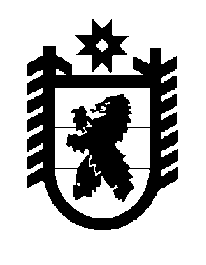 Российская Федерация Республика Карелия    ПРАВИТЕЛЬСТВО РЕСПУБЛИКИ КАРЕЛИЯРАСПОРЯЖЕНИЕот 11 сентября 2014 года № 557р-Пг. Петрозаводск Рассмотрев предложение Государственного комитета Республики Карелия по управлению государственным имуществом и организации закупок, учитывая решение Совета Пряжинского городского поселения 
от 16 апреля 2014 года  № 41 «О приеме государственного имущества Республики Карелия, предлагаемого для передачи в муниципальную собственность  Пряжинского городского поселения», в соответствии 
с Законом Республики Карелия от 2 октября 1995 года № 78-ЗРК 
«О порядке передачи объектов государственной собственности Республики Карелия в муниципальную собственность» передать 
в муниципальную собственность Пряжинского городского поселения  
от Бюджетного учреждения «Национальная библиотека Республики Карелия» государственное имущество Республики Карелия согласно приложению к настоящему распоряжению.           ГлаваРеспублики Карелия                                                            А.П. Худилайнен Приложение к распоряжениюПравительства Республики Карелияот 11 сентября 2014 года № 557р-ППеречень государственного имущества Республики Карелия, передаваемого в муниципальную собственность Пряжинского городского поселения____________________№ п/пНаименование имуществаКоличество, экземпляровОбщая стоимость, рублей1.Большая Российская энциклопедия. 
Том 1911227,082.Большая Российская энциклопедия. 
Том 2011227,083.Православная энциклопедия. Том 271900,004.Православная энциклопедия. Том 281900,005.Православная энциклопедия. Том 291900,006.Сборник материалов горячей линии33000,00Итого88154,16